      МБДОУ «ЦРР-детский сад № 161 города ПермиСценарий весеннего праздника для детей 1.5-4 лет, не посещающих детский сад«В гости к Ёжику»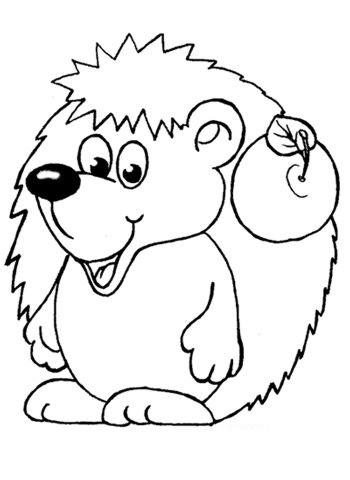 Музыкальный руководитель Оборина Екатерина Алькафовна	Цель: Создать благоприятные условия социальной адаптации ребенка в условиях дошкольного учреждения.  Вызвать эмоциональный отклик и положительные впечатления.Репертуар:Приветствие «Здравствуйте ладошки»Видео-презентация про весну»Пляска «На дворе опять весна»Пляска «Паровоз»Пляска с цветами«По тропинке в лес пойдем»СолнышкоПесня игра «Жил в лесу колючий ёжик»»Игра «Почини коврик»Игра «Солнышко и дождик»Творческое заданиеЗаключительный танецВесна 2013г.Зал разделен по зонам. Место для проектора. Место для просмотра действия спектакля. Место для творческого задания. Место для плясок.Действующие лица: Музыкальный руководитель, Весна, человек за ширмой.Атрибуты:Проектор, аппаратура, презентация фильма «Весна»Ширма, на которой домик. Домик с одной стороны красивый, с другой серый. (домик Ёжика)Куклы: ёжик, птички, солнышкоПисьмо от птичекЗонты большие для игры «Солнышко-дождик»Зонтик за ширму, ёжикуКоврик, пазлы к нему.Цветы для танцаДля творческого задания: Заготовка домиков по количеству детей. Приготовленные шаблоны для украшения домика. Двойной скотч. Или клей Угощение печенье.Ход мероприятия:(Родители вместе с детьми проходят в музыкальный зал, занимают места)МУЗ.РУК:  Здравствуйте ребята, здравствуйте родители!!! Мы рады приветствовать вас у себя в гостях!  Сегодня мы с вами отправимся в весенний лес. Но для начала, давайте поздороваемся под музыку. Вы знаете, где у нас ладошки? А ножки? А щечки? А губки?  А зубки? А носик? А ручки как здороваются? (Машут «Привет», все это дети показывают, взрослые помогают) нам музыка поможет поздороваться!(Приветствие «Здравствуйте ладошки»)МУЗ.РУК:  Почему зеленый листикВверх стремится там и тут?Почему на ветках птичкиЗвонко песенки поют?Почему в лесу зверятамСтало нынче не до сна?Потому что к нам, ребятаВ гости вновь пришла весна!!!Весной прилетают птички, расцветают цветочки и распускаются листики на деревьях. Давайте посмотрим, как это происходит!(Видео-презентация на тему «весна» на проекторе)(Звучат весенние звуки) МУЗ.РУК:  Я слышу , как весенние капели зазвенели. Это Весна к нам в гости идет, свои песенки поет! (звенит в колокольчик) Надо весну позвать всем вместе!Весна! Приходи красна! (родители помогайте!)(Появляется весна, танцует, кружится, гладит детей)ВЕСНА: Знаю, ждут меня по всюдуВсем на свете я нужна!Приношу я радость людям, А зовут меня Весна!Рада видеть вас опятьПриглашаю станцевать!(танец «На дворе опять весна»)(Слышится чириканье птичек)ВЕСНА:  Слышите, кто-то песенки поет!  Кто это? (на ширме появляются птички с письмом) Ой, смотрите, птички прилетели!!! Они нам что-то принесли! (снимает письмо) Есть письмо, для нас, давайте прочтем!(Разворачивает письмо, читает)Я на бал уже зверят, и всех птиц созвал,Чтоб весну встречать, веселиться и играть!Жду! Веселый ёжик-ни головы, ни ножек!Поедем к ёжику в гости? А поедем мы на весеннем паровозике. Садитесь скорее в паровоз!(«Паровоз» Суворовой)(пока дети танцуют, взрослый раскладывает на полу цветы)ВЕСНА:  Вот и приехалиА на полянке то цветы!Небывалой красоты!Мы цветочки все возьмем,Танцевать с ними пойдем!(«Танец с цветами»)МУЗ.РУК:Весна, а где же Ёжик?И куда же нам идти?Где же ёжика найти?ВЕСНА: А мы пойдем по тропинке лесной, она нас к ёжику и приведет!(«По тропинке в лес пойдем»)(На ширме появляется ёжик)МУЗ.РУК: Ой, смотрите, ёжик! ВЕСНА:Здравствуй, ёжик! В гости мы к тебе пришли.Еле домик твой нашли!ЁЖИК: Здравствуйте!Я сегодня не весел, потому что солнышко спит!Ничего оно не слышит, надо солнце разбудить!ВЕСНА: Давайте солнышко позовем, чтобы ёжик не грустил, чтобы нас повеселил!(Топ-хлоп, малыш «Солнышко»)(На ширме появляется солнышко, танцует, дети хлопают в ладоши)ЁЖИК: Вот и солнышко, ура!Вам, спасибо, детвора!Будем все резвиться Вместе веселится!Только я танцевать не умею, а вы меня научите?МУЗ. РУК: Конечно, ёжик научим! Ребята, ну-ка громко скажем: « Да-да-да!» (дети вместе с родителями повторяют) Покажем,  как ладошки хлопают? Вот так! А как ножки топают? Вот так! А как ребятки прыгают? Прыг-прыг-прыг! А как носиком пшикают? Пшик-пшик-пшик!(Песня – игра «Жил в лесу колючий ёжик»)ЁЖИК: Спасибо, друзья! Научили меня танцевать! Как я рад!!! А в моем домике есть вот такой коврик! (передает коврик весне) ВЕСНА: Что- то с ковриком случилось. Посмотри ежик, коврик то твой продырявился! ЁЖИК:  Вот, незадача!МУЗ.РУК: Ничего страшного, сейчас мы это исправим. У меня есть фигурки волшебные, они нам помогут! Давайте вместе заштопаем коврик.(«Почини коврик для ёжика»)ЁЖИК: Спасибо!!! Вы настоящие друзья! Ой, кажется, дождь начинается! Спрячусь-ка я под зонтик! И вы, прячьтесь, чтоб не намокнуть!(дети под руководством родителей прячутся под зонтики, звучит музыка дождика.)(Игра «Солнышко и дождик»)ЁЖИК: Ой, солнышко вышло! (появляется солнышко) Можно гулять!(Звучит веселая музыка, все весело шагают по залу. На ширме солнышко пляшет. Игра повторяется несколько раз. То,  дождик идет, то солнышко светит)ВЕСНА:Посмотрите дождик прошел и смыл все краски у домика. Домик стал серым и не красивым…что же делать?ЁЖИК: Ой-ё-ёй! Как же так? Что же теперь делать? Неужели мой домик таким и останется тусклым и не красивым!МУЗ.РУК: Не расстраивайся, ёжик. Мы тебе поможем… Ребята, присаживайтесь за столы, будет делать красивый домик для ёжика, чтоб он не грустил!(«Творческое задание»)(Дети вместе с родителями украшают домики различными фигурками. Наклеивают окно, цветочки и фигурки. ) ВЕСНА: Какие молодцы! Какие у вас домики получились, яркие, красивые! Смотрите, и у ёжика домик стал радостнее!!!ЁЖИК: Спасибо вам, мои друзья! Без вас прожить никак нельзя!Я про друзей не забываю,На танец дружный приглашаю!(Парный танец «На полянку прибежали мишки и зайчата»)ВЕСНА: Вот как весело нам было, ну а мне уже пора!Надо землю освежать и цветочки поливать!ЁЖИК: А за ваши танцы, пеньеПолучите угощенье!(Детей угощают печеньем. Фото на память. Герои прощаются и уходят!)